If I Were PresidentGrade 2If I were president, I’d be responsible. I’d look alert and run the United States like it should be run. I’d be honest. Then the people would trust me. I would be a good president because I have faith in the people of the United States. 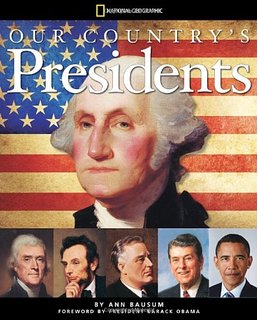 